Приложение № 1к Административному регламенту Местной Администрации муниципального образования муниципальный округ Морские ворота по предоставлению муниципальной услуги: «Предоставление консультаций жителям муниципального образования по вопросам создания товариществ собственников жилья, советов многоквартирных домов, формирования земельных участков, на которых расположены многоквартирные дома»БЛОК-СХЕМАпредоставления муниципальной услугипо предоставлению консультаций жителям муниципального образования 
по вопросам создания товариществ собственников жилья,советов многоквартирных домов, формирования земельных участков,на которых расположены многоквартирные дома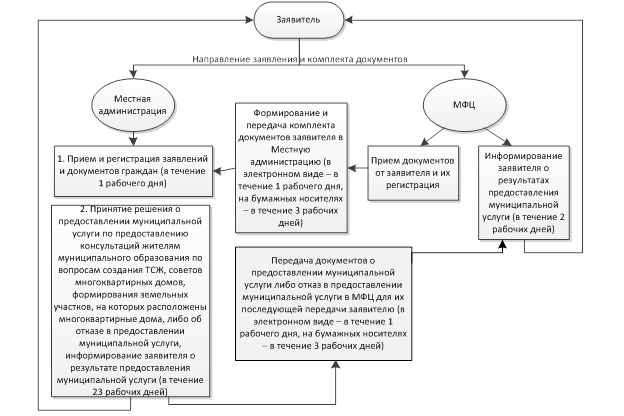 